აჭარის ავტონომიური რესპუბლიკის უმაღლესი საბჭოსღია მმართველობის საბჭოს მეორე სხდომათარიღი: 22.06.2020დრო: 16:00შეხვედრის ადგილი: აჭარის ავტონომიური რესპუბლიკის უმაღლესი საბჭო/Zoomდღის წესრიგი16:00-16:10                  სხდომის გახსნა დავით გაბაიძე, აჭარის ავტონომიური რესპუბლიკის უმაღლესი საბჭოს თავმჯდომარე / ღია მმართველობის საბჭოს თავმჯდომარე16:10 – 16:30                განსახილველი საკითხიდავით გაბაიძე, ღია მმართველობის საბჭოს საკონსტულაციო ჯგუფის შექმნადავით გაბაიძე, ღია მმართველობის საბჭოსა და საკონსულტაციო ჯგუფის მიერ ვალდებულებების პროექტის განსახილველად წარმოდგენის ვადის განსაზღვრააჭარის ავტონომიური რესპუბლიკის უმაღლესი საბჭოს ღია მმართველობის საბჭოს მხარდამჭერია ევროკავშირისა (EU) და გაეროს განვითარების პროგრამის (UNDP) ერთობლივი პროექტი „საპარლამენტო დემოკრატიის კონსოლიდაცია საქართველოში“. პროექტი მჭიდროდ თანამშრომლობს ინფორმაციის თავისუფლების განვითარების ინსტიტუტთან (IDFI) საქართველოს პარლამენტსა და აჭარის ავტონომიური რესპუბლიკის უმაღლეს საბჭოში ღია მმართველობის პრინციპების ხელშეწყობის მიზნით. 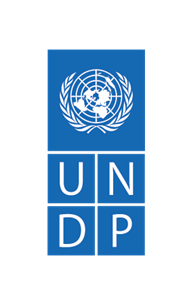 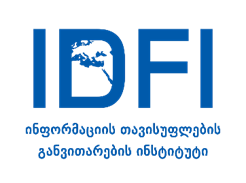 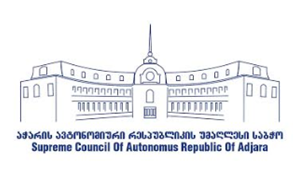 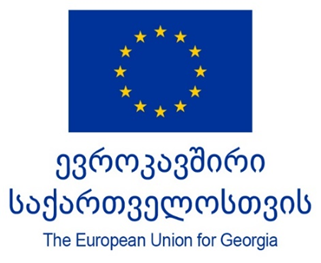 